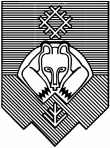 Управление образования администрации муниципального образования городского округа "Сыктывкар" (УО АМО ГО «Сыктывкар») «Сыктывкар» кар кытшын муниципальнöй юкöнлöн администрацияса йöзöс велöдöмöн веськöдланiнплан работы МУНИЦИПАЛЬНОГО ЦЕНТРА поддержки и развития одаренных  детейна 2020-2021 учебный год Сыктывкар, 2020СОГЛАСОВАНОНачальник управления образования администрации МО ГО «Сыктывкар»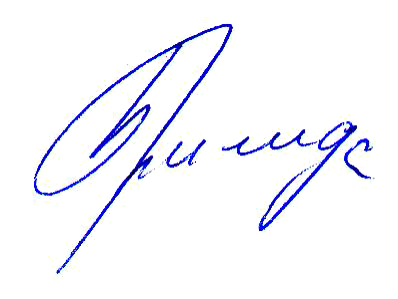 ___________ О.Ю. Бригида«_12_»___сентября __2020 гНаименование мероприятияКатегория участниковСроки проведенияМесто проведенияОтветственные исполнителиНормативно-правовое и программное обеспечение работы с одарёнными детьми в МО ГО «Сыктывкар»Нормативно-правовое и программное обеспечение работы с одарёнными детьми в МО ГО «Сыктывкар»Нормативно-правовое и программное обеспечение работы с одарёнными детьми в МО ГО «Сыктывкар»Нормативно-правовое и программное обеспечение работы с одарёнными детьми в МО ГО «Сыктывкар»Нормативно-правовое и программное обеспечение работы с одарёнными детьми в МО ГО «Сыктывкар»Разработка локальных актов, регламентирующих деятельность Муниципального  центра  поддержки и развития одаренных детей, в том числе формирование Банка данных об одаренных детях Специалисты управления образования администрации МО ГО «Сыктывкар», МУ ДПО «Центр развития образования», МАУДО «Дворец творчества детей и учащейся молодежи»Июнь-август Муниципальный центр поддержки и развития одаренных детейСпециалисты МУ ДПО «Центр развития образования», МАУДО «Дворец творчества детей и учащейся молодежи»Разработка плана деятельности муниципального центра по поддержке и развитию одаренных детей   Специалисты и сотрудники МУ ДПО «Центр развития образования», МАУДО «Дворец творчества детей и учащейся молодежи» Июнь-август Муниципальный центр поддержки и развития одаренных детей Специалисты МУ ДПО «Центр развития образования», МАУДО «Дворец творчества детей и учащейся молодежи»Разработка и согласование межведомственного плана работы с одаренными детьми на территории МО ГО «Сыктывкар» Специалисты управления образования администрации МО ГО «Сыктывкар», МУ ДПО «Центр развития образования», МАУДО «Дворец творчества детей и учащейся молодежи»Июнь-август Муниципальный центр поддержки и развития одаренных детейСпециалисты МУ ДПО «Центр развития образования», МАУДО «Дворец творчества детей и учащейся молодежи»Разработка проектов  соглашений с социальными партнерами по организации деятельности с одаренными детьми на территории МО ГО «Сыктывкар» Специалисты управления образования администрации МО ГО «Сыктывкар», МУ ДПО «Центр развития образования», МАУДО «Дворец творчества детей и учащейся молодежи»Сентябрь- октябрь  Муниципальный центр поддержки и развития одаренных детейСпециалисты МУ ДПО «Центр развития образования», МАУДО «Дворец творчества детей и учащейся молодежи»Разработка планов реализации образовательных проектов для талантливых и одаренных учащихся: «Малая академия», «Целевая подготовка к решению заданий ЕГЭ повышенного и высокого уровня», «Школа олимпийского резерва», «Профильные детские оздоровительные лагеря», «Дополнительные общеобразовательные программы- дополнительные общеразвивающие программы «продвинутого» уровня»Специалисты управления образования администрации МО ГО «Сыктывкар», МУ ДПО «Центр развития образования», МАУДО «Дворец творчества детей и учащейся молодежи»Сентябрь- октябрь  Муниципальный центр поддержки и развития одаренных детейСпециалисты МУ ДПО «Центр развития образования», МАУДО «Дворец творчества детей и учащейся молодежи»Разработка положений об олимпиадах  муниципального уровня Специалисты МУ ДПО «Центр развития образования»Сентябрь- октябрь Муниципальный центр поддержки и развития одаренных детейСпециалисты МУ ДПО «Центр развития образования», МАУДО «Дворец творчества детей и учащейся молодежи»Разработка положений о конференциях муниципального уровняСпециалисты МУ ДПО «Центр развития образования»В течение года  Муниципальный центр поддержки и развития одаренных детейСпециалисты МУ ДПО «Центр развития образования», МАУДО «Дворец творчества детей и учащейся молодежи»Разработка положений о конкурсах муниципального уровняСпециалисты МУ ДПО «Центр развития образования»В течение года  Муниципальный центр поддержки и развития одаренных детейСпециалисты МУ ДПО «Центр развития образования», МАУДО «Дворец творчества детей и учащейся молодежи»Разработка положений о соревнованиях муниципального уровняСпециалисты МУ ДПО «Центр развития образования»В течение года  Муниципальный центр поддержки и развития одаренных детейСпециалисты МУ ДПО «Центр развития образования», МАУДО «Дворец творчества детей и учащейся молодежи»Разработка и ведение информационно-методического конструктора «Развиваем таланты» Учащиеся, педагогические работники, родители (законные представители), наставники,  тьюторы Сентябрь  Официальный сайт управления образования администрации МО ГО «Сыктывкар» Сайт информационно  -методического  конструктора «Развиваем таланты» Муниципальный центр  поддержки  одарённых детей  МУ ДПО «Центр развития образования» МАУ ДО «Дворец творчества детей и учащейся молодежи» Сопровождение деятельности МОО по применению информационно-методического конструктора формирования образовательного маршрута учащихся «Развиваем таланты»Сопровождение деятельности МОО по применению информационно-методического конструктора формирования образовательного маршрута учащихся «Развиваем таланты»Сопровождение деятельности МОО по применению информационно-методического конструктора формирования образовательного маршрута учащихся «Развиваем таланты»Сопровождение деятельности МОО по применению информационно-методического конструктора формирования образовательного маршрута учащихся «Развиваем таланты»Сопровождение деятельности МОО по применению информационно-методического конструктора формирования образовательного маршрута учащихся «Развиваем таланты»Организационно-методическое сопровождение разработки одаренными и талантливыми учащимися  индивидуальных образовательных маршрутов на основе конструктора Учащиеся, педагогические работники, родители (законные представители), наставники,  тьюторы В течение года Муниципальный центр  поддержки  одарённых детей  Муниципальный центр  поддержки  и развития  одарённых детей  МУ ДПО «Центр развития образования» МАУ ДО «Дворец творчества детей и учащейся молодежи» Консультативная помощь, тренинги для учащихся  по разработке индивидуальных маршрутов Учащиеся, педагогические работники, родители (законные представители), наставники,  тьюторы Октябрь-ноябрь Муниципальный центр  поддержки  и развития  одарённых детей  Муниципальный центр  поддержки и развития  одарённых детей  МУ ДПО «Центр развития образования» МАУ ДО «Дворец творчества детей и учащейся молодежи» Консультирование педагогических  работников по вопросам разработки  и сопровождения  реализации индивидуальных образовательных маршрутов на основе информационно-методического конструктора «Развиваем таланты» Педагогические работники образовательных организаций и учреждений дополнительного образования, специалисты управления образования, управления культуры, управления физической культуры и спорта администрации  МО ГО «Сыктывкар» Октябрь-ноябрь Муниципальный центр  поддержки и развития  одарённых детей  Муниципальный центр  поддержки  и развития  одарённых детей  МУ ДПО «Центр развития образования» МАУ ДО «Дворец творчества детей и учащейся молодежи» Дни МОО по презентации образовательных маршрутов талантливых  и одаренных учащихся и моделей работы педагогов с одаренными учащимисяУчащиеся, педагогические работники, родители (законные представители), наставники,  тьюторы Сентябрь- ноябрь Муниципальный центр  поддержки и развития  одарённых детей  Муниципальный центр  поддержки  и развития  одарённых детей  МУ ДПО «Центр развития образования» МАУ ДО «Дворец творчества детей и учащейся молодежи»формирование и ведение банков данных формирование и ведение банков данных формирование и ведение банков данных формирование и ведение банков данных формирование и ведение банков данных Формирование и ведение Банка  данных «Одаренные и талантливые дети» МО ГО «Сыктывкар»Специалисты Муниципального центра поддержки и развития  одарённых детей  Администрация муниципальных образовательных организаций и учреждений дополнительного образования В течение года  Муниципальный центр  поддержки и развития  одарённых детей  Муниципальные образовательные организации  и учреждения  дополнительного образованияМуниципальный центр  поддержки  и развития  одарённых детей  Ведение банка данных об участниках школьного, муниципального и республиканского, заключительного  этапов Всероссийской олимпиады школьниковСпециалисты Муниципального центра поддержки и развития  одарённых детей  В течение года  Муниципальный центр  поддержки и развития  одарённых детей  Муниципальный центр  поддержки  и развития  одарённых детей  Пополнение банка данных о победителях, призерах конкурсных мероприятий, спортивных соревнований Специалисты Муниципального центра поддержки и развития  одарённых детей  май  Муниципальный центр  поддержки и развития  одарённых детей  Муниципальный центр  поддержки  и развития  одарённых детей  территория развития территория развития территория развития территория развития территория развития Образовательные проекты для одаренных  детей Образовательные проекты для одаренных  детей Образовательные проекты для одаренных  детей Образовательные проекты для одаренных  детей Образовательные проекты для одаренных  детей Проект «Малая академия» (по организации исследовательской деятельности учащихся под руководством ученых) на основе Договора о сотрудничестве с КНЦ:-проведение установочного заседания «Малой академии при КНЦ»;- организация экскурсий в Институты КНЦ с выбором тематики учебных исследований и моделей работы на базе лабораторий институтов КНЦ;- проведение учебных исследований учащимися в сотрудничестве со специалистами КНЦ;- подготовка отчетов об ученых исследования;-защита результатов учебных исследованиях в рамках школьных конференций и конференций республиканского и российского уровней.Учащиеся 8-9 классовВ течение года Муниципальный центр  поддержки и развития  одарённых детей  Муниципальный центр  поддержки  и развития  одарённых детей  Партнеры проекта : Коми научный центр Проект «Школа олимпийского резерва»  -консультации для учащихся –участников муниципального этапа Всероссийской олимпиады школьников-консультационная поддержка наставников участников муниципального этапа Всероссийской олимпиады школьников-формирование команды участников республиканского этапа Всероссийской олимпиады школьников -подготовка участников республиканского этапа Всероссийской олимпиады школьниковУчащиеся 7-11 классов октябрь- декабрь, январь- март  Муниципальный центр  поддержки и развития  одарённых детей  Муниципальный центр  поддержки  и развития  одарённых детей  Партнеры проекта: Коми научный центр Целевая подготовка учащихся 11-х классов по выполнению заданий повышенного уровня  по химии Учащиеся 11-х классовОктябрь  -апрель  Муниципальный центр  поддержки и развития  одарённых детей  Муниципальный центр  поддержки  и развития  одарённых детей  Партнеры проекта: городское  методическое объединение учителей химии  Целевая подготовка учащихся 11-х классов по выполнению заданий повышенного уровня по биологии Учащиеся 11-х классовОктябрь  -апрель  Муниципальный центр  поддержки и развития  одарённых детей  Муниципальный центр  поддержки  и развития  одарённых детей  Партнеры проекта: городское  методическое объединение учителей биологии  Проект по подготовке сборных муниципальных команд для участия в республиканских, всероссийских конкурсах, отборах, фестивалях, выставках, соревнованиях Учащиеся 1-11 классов В течение года Муниципальные образовательные организации, учреждения культуры, учреждения физической культуры и спорта Управление образования, управление культуры, управление физической культуры и спорта  администрации МО ГО «Сыктывкар» Муниципальный центр  поддержки  и развития  одарённых детей   Реализация дополнительных обще развивающих программ «продвинутого уровня», обеспечивающих доступ к сложным видам технического творчества, занятиям споротом,  художественной направленности Учащиеся 1-11 классов В течение года «Центр технического творчества» г.СыктывкарДетско-юношеские спортивные школы Центры дополнительного образования Управление образования, управление культуры, управление физической культуры и спорта  администрации МО ГО «Сыктывкар» Муниципальный центр  поддержки  и развития  одарённых детей   «Центр технического творчества» г.Сыктывкар Реализация программ профильных детских лагерей с дневным пребыванием технической направленности Учащиеся 4-11 классов Во время осенних, весенних, летних каникул  Муниципальные общеобразовательные организации Управление образования администрации МО ГО «Сыктывкар» Муниципальный центр  поддержки  и развития  одарённых детей   «Центр технического творчества» г.Сыктывкар Реализация программ профильных детских лагерей с дневным пребыванием спортивной  направленности Учащиеся 1-11 классов Во время осенних, весенних, летних каникул  Муниципальные общеобразовательные организации , учреждения дополнительного образования Управление образования администрации МО ГО «Сыктывкар» Муниципальный центр  поддержки  и развития  одарённых детей    Реализация программ профильных детских лагерей с дневным пребыванием художественной   направленности Учащиеся 1-11 классов Во время осенних, весенних, летних каникул  Муниципальные общеобразовательные организации , учреждения дополнительного образования Управление образования администрации МО ГО «Сыктывкар» Муниципальный центр  поддержки  и развития  одарённых детей    Проект «Сборная муниципальных образовательных организаций»  -проведение сборов команд -проведение спортивных мастер-классов -проведение показательных выступлений Учащиеся 1-11 классов В течение года   Муниципальные общеобразовательные организации, учреждения дополнительного образования, детско-юношеские спортивные школы Управление образования, управление физический культуры и спорта  администрации МО ГО «Сыктывкар» Муниципальный центр  поддержки  и развития  одарённых детей    Городская школа лидеров Учащиеся 1-11 классов В течение года   МАУ ДО «Дворец творчества детей и учащейся молодежи» Управление образования, администрации МО ГО «Сыктывкар» Муниципальный центр  поддержки  и развития  одарённых детей    Проект «Присоединяйся в Российскому движению школьников» Учащиеся 1-11 классов В течение года   МАУ ДО «Дворец творчества детей и учащейся молодежи» Управление образования, администрации МО ГО «Сыктывкар» Муниципальный центр  поддержки  и развития  одарённых детей    Проект «Телемост дружбы» с Международным союзом детских общественных объединений  «Союз пионерских организаций – Федерация детских организаций»  Учащиеся 1-11 классов В течение года   МАУ ДО «Дворец творчества детей и учащейся молодежи» Управление образования администрации МО ГО «Сыктывкар» Муниципальный центр  поддержки  и развития  одарённых детей    Проект «Социальный спектакль» -постановка и представление социальных спектаклей, направленных на разрешение актуальных для молодежи проблем Учащиеся 9-10 классов октябрь-декабрь  февраль –апрель Муниципальный центр  поддержки  и развития  одарённых детей    Колледж культуры им. В.Т.ЧисталеваМуниципальный центр  поддержки  и развития  одарённых детей    Партнер: колледж культуры им. В.Т.Чисталева Конкурсный отбор для участия в профильных сменах во Всероссийских детских лагерях, в том числе в образовательном центре «Сириус» Учащиеся 1-11 классов В течение года   Муниципальный центр  поддержки  и развития  одарённых детей    Управление образования, управление культуры, управление физической культуры и спорта  администрации МО ГО «Сыктывкар» Сетевые межшкольные проекты «Здоровое поколение»«Клуб любителей интеллектуальных игр»«Клуб любителей авторской песни «КЛАП»«Закон и порядок»Театральная академия«Клуб краеведческого квест-ориентирования»«Красота спасет мир»Профориентационный клуб «Яблоко»«Менам кыв» («Наш язык»)«Экологический клуб»«Связь поколений»«Мир не обойдется без меня»«Музыкальный калейдоскоп»Философский дискуссионный клуб «Истоки»    -Клуб современного экодизайнаУчащиеся 1-11 классов В течение года   Муниципальные образовательные организации –муниципальные сетевые площадки  Управление образования администрации МО ГО «Сыктывкар» Муниципальный центр  поддержки  и развития  одарённых детей    познавательное ТВОРЧЕСТВО - проектные и ИССЛЕДОВАТЕЛЬСКИЕ конференции  познавательное ТВОРЧЕСТВО - проектные и ИССЛЕДОВАТЕЛЬСКИЕ конференции  познавательное ТВОРЧЕСТВО - проектные и ИССЛЕДОВАТЕЛЬСКИЕ конференции  познавательное ТВОРЧЕСТВО - проектные и ИССЛЕДОВАТЕЛЬСКИЕ конференции  познавательное ТВОРЧЕСТВО - проектные и ИССЛЕДОВАТЕЛЬСКИЕ конференции  Муниципальная ученическая исследовательская  конференция «Старт в науку»Учащиеся 7-11 классов Апрель Муниципальное учреждение дополнительного профессионального образования «Центр развития образования» Управление образования администрации МО ГО «Сыктывкар,МУ ДПО «Центр развития образования», Муниципальный центр  поддержки  одарённых детей  Муниципальная  проектная конференция «Родники Эжвы»Учащиеся 7-11 классов Февраль Муниципальное учреждение дополнительного профессионального образования «Центр развития образования»Управление образования администрации МО ГО «Сыктывкар,МУ ДПО «Центр развития образования», Муниципальный центр  поддержки  одарённых детей  Гуманитарные чтения для учащихся 4-7 классовУчащиеся 4-7 классов Январь 2018 годаМуниципальное автономное общеобразовательное учреждение «Лицей №1» Управление образования администрации МО ГО «Сыктывкар,МУ ДПО «Центр развития образования», Муниципальный центр  поддержки  одарённых детей  Муниципальный конкурс исследовательских проектов «Семейный архив»Учащиеся 7-11 классов Март Муниципальное учреждение дополнительного профессионального образования «Центр развития образования» Управление образования администрации МО ГО «Сыктывкар,МУ ДПО «Центр развития образования» ,Муниципальный центр  поддержки  одарённых детей  Муниципальная  краеведческая конференция «Мой Сыктывкар»Учащиеся 7-11 классовАпрель Муниципальное учреждение дополнительного профессионального образования «Центр развития образования»Управление образования администрации МО ГО «Сыктывкар,МУ ДПО «Центр развития образования» ,Муниципальный центр  поддержки  одарённых детей  Городской фестиваль юных исследователейУчащиеся 3-4 классов Апрель Муниципальное учреждение дополнительного профессионального образования «Центр развития образования»Управление образования администрации МО ГО «Сыктывкар,МУ ДПО «Центр развития образования», Муниципальный центр  поддержки  одарённых детей  познавательное ТВОРЧЕСТВО - олимпиадное движение в мо го «СЫКТЫВКАР»познавательное ТВОРЧЕСТВО - олимпиадное движение в мо го «СЫКТЫВКАР»познавательное ТВОРЧЕСТВО - олимпиадное движение в мо го «СЫКТЫВКАР»познавательное ТВОРЧЕСТВО - олимпиадное движение в мо го «СЫКТЫВКАР»познавательное ТВОРЧЕСТВО - олимпиадное движение в мо го «СЫКТЫВКАР»Школьный этап Всероссийской олимпиады школьников Учащиеся 4-11 классов Октябрь  Муниципальные  общеобразовательные организации Управление образования администрации МО ГО «Сыктывкар,МУ ДПО «Центр развития образования»,Муниципальный центр  поддержки  одарённых детей  Муниципальный этап Всероссийской олимпиады школьников Учащиеся 7-11 классов Ноябрь- декабрь   Муниципальные  общеобразовательные организацииУправление образования администрации МО ГО «Сыктывкар,МУ ДПО «Центр развития образования» ,Муниципальный центр  поддержки  одарённых детей  Школьный этап олимпиады по коми языку Учащиеся 2-9 классов Январь Муниципальные  общеобразовательные организацииУправление образования администрации МО ГО «Сыктывкар,МУ ДПО «Центр развития образования», Муниципальный центр  поддержки  одарённых детей  Муниципальный этап олимпиады по коми языку Учащиеся 2-11 классов Февраль Муниципальные  общеобразовательные организацииУправление образования администрации МО ГО «Сыктывкар,МУ ДПО «Центр развития образования»,Муниципальный центр  поддержки  одарённых детей  Муниципальная олимпиада по математике Учащиеся 5-6 классов Февраль Муниципальные  общеобразовательные организацииУправление образования администрации МО ГО «Сыктывкар,МУ ДПО «Центр развития образования», Муниципальный центр  поддержки  одарённых детей  Муниципальные олимпиады по математике, русскому языку, окружающему миру Учащиеся 3-4 классов Март Муниципальные  общеобразовательные организацииМУ ДПО «Центр развития образования», Муниципальный центр  поддержки  одарённых детей  Муниципальная олимпиада по обществознанию для учащихся 5-6 классовУчащиеся 5-6 классовФевраль Муниципальные  общеобразовательные организацииМУ ДПО «Центр развития образования», Муниципальный центр  поддержки  одарённых детей  Муниципальная олимпиада по краеведению для учащихся 5-11 классовУчащиеся 5-11 классовМарт Муниципальные  общеобразовательные организацииМУ ДПО «Центр развития образования», Муниципальный центр  поддержки  одарённых детей  Муниципальная олимпиада по истории среди учащихся 5-6 классовУчащиеся 5-6 классовМай Муниципальные  общеобразовательные организацииМУ ДПО «Центр развития образования», Муниципальный центр  поддержки  одарённых детей  Муниципальная заочная олимпиада по физике для учащихся 11-х классовУчащиеся 11 классовНоябрь Муниципальные  общеобразовательные организацииМУ ДПО «Центр развития образования», Муниципальный центр  поддержки  одарённых детей  Муниципальная заочная олимпиада по астрономии  для учащихся 11-х классовУчащиеся 11 классовМарт Муниципальные  общеобразовательные организацииМУ ДПО «Центр развития образования», Муниципальный центр  поддержки  одарённых детей  Муниципальная заочная олимпиада по информатике Учащиеся  5- 11 классовНоябрь Муниципальные  общеобразовательные организацииМУ ДПО «Центр развития образования», Муниципальный центр  поддержки  одарённых детей  Муниципальная олимпиада по информационной культуре для учащихся 4-х классов  «Информина»Учащиеся 4 классов Март Муниципальное автономное общеобразовательное учреждение «Средняя общеобразовательная школа № 21» МУ ДПО «Центр развития образования», Муниципальный центр  поддержки  одарённых детей  Муниципальная олимпиада по математике для учащихся 5-6 классовУчащиеся 5-6 классов Апрель Муниципальное учреждение дополнительного профессионального образования «Центр развития образования»МУ ДПО «Центр развития образования», Муниципальный центр  поддержки  одарённых детей  познавательное ТВОРЧЕСТВО  - конкурсное пространство познавательное ТВОРЧЕСТВО  - конкурсное пространство познавательное ТВОРЧЕСТВО  - конкурсное пространство познавательное ТВОРЧЕСТВО  - конкурсное пространство познавательное ТВОРЧЕСТВО  - конкурсное пространство Муниципальный брейн-ринг по экологии Учащиеся Март Муниципальные общеобразовательные организации   МУ ДПО «Центр развития образования», Муниципальный центр  поддержки  одарённых детей  Муниципальный конкурс «Юные знатоки природы» Учащиеся Февраль Муниципальные общеобразовательные организации   МУ ДПО «Центр развития образования», Муниципальный центр  поддержки  одарённых детей  Муниципальный конкурс «Юный эколог» Учащиеся Апрель Муниципальные общеобразовательные организации   МУ ДПО «Центр развития образования», Муниципальный центр  поддержки  одарённых детей  Муниципальный слет юных экологов Учащиеся Октябрь Муниципальные общеобразовательные организации   МУ ДПО «Центр развития образования», Муниципальный центр  поддержки  одарённых детей  Муниципальный конкурс экскурсоводов школьных музеевУчащиеся Октябрь МАУ ДО «Дворец творчества детей и учащейся молодежи» МУ ДПО «Центр развития образования», Муниципальный центр  поддержки  одарённых детей  Муниципальный этап Всероссийского конкурса «Живая классика» Учащиеся Март Муниципальное учреждение дополнительного профессионального образования «Центр развития образования»МУ ДПО «Центр развития образования», Муниципальный центр  поддержки  одарённых детей  Муниципальный конкурс инсценированных сказок «Олiс-вылiс мойд» Учащиеся  4-6 классов Декабрь Муниципальное автономное общеобразовательное учреждение «Средняя общеобразовательная школа № 18» МУ ДПО «Центр развития образования», Муниципальный центр  поддержки  одарённых детей  Муниципальный конкурс рисунков – иллюстраций к произведениям коми фольклора и коми литературы  Учащиеся 4-7 классов Декабрь Муниципальное автономное общеобразовательное учреждение «Средняя общеобразовательная школа № 18» МУ ДПО «Центр развития образования», Муниципальный центр  поддержки  одарённых детей  Муниципальная интеллектуальная игра «Мый? Кӧні? Кор?» среди 5 классовУчащиеся 5  классов Декабрь Муниципальное автономное общеобразовательное учреждение «Средняя общеобразовательная школа № 18» МУ ДПО «Центр развития образования», Муниципальный центр  поддержки  одарённых детей  Муниципальный конкурс –игра по станциям «Коми му кузя ме муна» Учащиеся  2-7 классов Декабрь Муниципальное автономное общеобразовательное учреждение «Средняя общеобразовательная школа № 18» МУ ДПО «Центр развития образования», Муниципальный центр  поддержки  одарённых детей  Муниципальная игра  «Кывзам, видзӧдам, ёртасям» - среди  учащихся 7 -9 классовУчащиеся 7 -9 классов Декабрь  Муниципальное автономное общеобразовательное учреждение «Средняя общеобразовательная школа № 18» МУ ДПО «Центр развития образования», Муниципальный центр  поддержки  одарённых детей  Интеллектуальная игра «Умка»Учащиеся 3-4 классов Январь Муниципальное учреждение дополнительного профессионального образования «Центр развития образования»МУ ДПО «Центр развития образования», Муниципальный центр  поддержки  одарённых детей  Муниципальные конкурсы  чтецов на русском, коми, английском, немецком языках  в рамках тематического Года, юбилейных дат писателей и поэтовУчащиеся 1-4 классов, 5-11 классов 1 раз в квартал Муниципальные общеобразовательные организации   МУ ДПО «Центр развития образования», Муниципальный центр  поддержки  одарённых детей  Муниципальная игра «Юный знаток природы» Учащиеся 3-4 классовМарт Муниципальные общеобразовательные организации   МУ ДПО «Центр развития образования», Муниципальный центр  поддержки  одарённых детей  Муниципальный конкурс «Математическая регата» для учащихся  7 классаУчащиеся 7 классов Февраль Муниципальные общеобразовательные организации   МУ ДПО «Центр развития образования», Муниципальный центр  поддержки  одарённых детей  Турнир юных математиков 5-6 и 7-8 классыУчащиеся 5-8 классов Март  Муниципальные общеобразовательные организации   МУ ДПО «Центр развития образования», Муниципальный центр  поддержки  одарённых детей  Муниципальный конкурс «Математическая регата» для учащихся  5 – 6  классаУчащиеся 5-6 классов Ноябрь  Муниципальные общеобразовательные организации   МУ ДПО «Центр развития образования», Муниципальный центр  поддержки  одарённых детей  Муниципальный творческий конкурс «О, Химия – ты муза вдохновения!»Учащиеся 8-11 классовДекабрь -февраль Муниципальные общеобразовательные организации   МУ ДПО «Центр развития образования», Муниципальный центр  поддержки  одарённых детей  Муниципальный интеллектуальный марафон по химииУчащиеся 8-11 классовАпрель Муниципальные общеобразовательные организации   МУ ДПО «Центр развития образования», Муниципальный центр  поддержки  одарённых детей  Муниципальная интеллектуальна игра химический КВЕСТ «Химия и К»Учащиеся 8-10 классовМарт Муниципальные общеобразовательные организации   МУ ДПО «Центр развития образования», Муниципальный центр  поддержки  одарённых детей  Фестиваль-конкурс МЮФ (марафон юных физиков)Учащиеся 9-11 классовФевраль-март Муниципальные общеобразовательные организации   МУ ДПО «Центр развития образования», Муниципальный центр  поддержки  одарённых детей  Муниципальная интеллектуальная игра по физике «Что? Где? Когда?»Учащиеся 7-8 классов, Январь-февраль Муниципальные общеобразовательные организации   МУ ДПО «Центр развития образования», Муниципальный центр  поддержки  одарённых детей  Муниципальный интеллектуальный конкурс по физике «Эврика-2017» среди учащихся  7-8 классовУчащиеся 7-8 классовФевраль Муниципальные общеобразовательные организации   МУ ДПО «Центр развития образования», Муниципальный центр  поддержки  одарённых детей  Муниципальный фестиваль буктрейлеров и презентаций «Моя любимая книга современного автора» для учащихся 5-10-х классовУчащиеся 5-10 классовМарт  Муниципальные общеобразовательные организации   Муниципальный конкурс творческих работ по истории для учащихся 5-11 классовУчащиеся 5-11 классовМарт  Муниципальные общеобразовательные организации   МУ ДПО «Центр развития образования», Муниципальный центр  поддержки  одарённых детей  Исторический квест для учащихся 5-6 классовУчащиеся 5-11 классовАпрель Муниципальные общеобразовательные организации   МУ ДПО «Центр развития образования», Муниципальный центр  поддержки  одарённых детей  техническое творчество техническое творчество техническое творчество техническое творчество техническое творчество Муниципальный кубок по робототехнике Учащиеся 5 -11 классовВ течение года Муниципальные общеобразовательные организации   МУ ДПО «Центр развития образования», Муниципальный центр  поддержки  одарённых детей  Муниципальный фестиваль по робототехнике «Мир вдохновенного обучения» Учащиеся 1  -11 классовВ течение года Муниципальные общеобразовательные организации   МУ ДПО «Центр развития образования», Муниципальный центр  поддержки  одарённых детей  Муниципальный смотр-конкурс самодельных приборов «Живая физика» для учащихся 7-11 классовУчащиеся 7-11 классовДекабрь Муниципальные общеобразовательные организации   МУ ДПО «Центр развития образования», Муниципальный центр  поддержки  одарённых детей  Городской конкурс «Послушный металл» для учащихся 8-9 классов.Учащиеся 8-9 классовМарт Муниципальные общеобразовательные организации   МУ ДПО «Центр развития образования», Муниципальный центр  поддержки  одарённых детей  Городской конкурс «Секреты древесины» для учащихся 6-7 классов.Учащиеся 6-7 классовАпрель Муниципальные общеобразовательные организации   МУ ДПО «Центр развития образования», Муниципальный центр  поддержки  одарённых детей  Конкурс проектов по технологии ведения домаУчащиеся 5-8 классов Апрель Муниципальные общеобразовательные организации   МУ ДПО «Центр развития образования», Муниципальный центр  поддержки  одарённых детей  Муниципальный конкурс  «Компьютерный гений» Учащиеся 5-7 классов Апрель Муниципальные общеобразовательные организации   МУ ДПО «Центр развития образования», Муниципальный центр  поддержки  одарённых детей  Муниципальный конкурс «Виртуалы» Учащиеся 8-10  классов Март Муниципальные общеобразовательные организации   МУ ДПО «Центр развития образования», Муниципальный центр  поддержки  одарённых детей  художественное ТВОРЧЕСТВОхудожественное ТВОРЧЕСТВОхудожественное ТВОРЧЕСТВОхудожественное ТВОРЧЕСТВОхудожественное ТВОРЧЕСТВОМуниципальный фестиваль детского художественного творчества «Юное дарование»Учащиеся В течение года МАУ ДО «Дворец творчества детей и учащейся молодежи» Управление образования администрации МО ГО «Сыктывкар,Муниципальный центр  поддержки  одарённых детей  Конкурс-фестиваль детского художественного творчества «У детства добрая планета»Учащиеся Март- апрель МАУ ДО «Дворец творчества детей и учащейся молодежи» Управление образования администрации МО ГО «Сыктывкар,Муниципальный центр  поддержки  одарённых детей  Городские выставки детского творчества и изобразительного искусстваУчащиеся В течение года МАУ ДО «Дворец творчества детей и учащейся молодежи» Управление образования администрации МО ГО «Сыктывкар,Муниципальный центр  поддержки  одарённых детей  Городской конкурс «Вокальное исполнительство»Учащиеся Февраль МАУ ДО «Дворец творчества детей и учащейся молодежи» Управление образования администрации МО ГО «Сыктывкар,Муниципальный центр  поддержки  одарённых детей  Городской конкурс «Вокально-инструментальное исполнительство»Учащиеся Март МАУ ДО «Дворец творчества детей и учащейся молодежи» Управление образования администрации МО ГО «Сыктывкар,Муниципальный центр  поддержки  одарённых детей  Городской конкурс театральных коллективовУчащиеся Январь- май МАУ ДО «Дворец творчества детей и учащейся молодежи» Управление образования администрации МО ГО «Сыктывкар,Муниципальный центр  поддержки  одарённых детей  социальное ТВОРЧЕСТВОсоциальное ТВОРЧЕСТВОсоциальное ТВОРЧЕСТВОсоциальное ТВОРЧЕСТВОсоциальное ТВОРЧЕСТВОМуниципальный конкурс лидеров школьного самоуправленияУчащиеся Ноябрь – декабрь   МАУ ДО «Дворец творчества детей и учащейся молодежи» Управление образования администрации МО ГО «Сыктывкар,Муниципальный центр  поддержки  одарённых детей  Муниципальный конкурс школьных издательств, школьных газет Учащиеся Апрель МАУ ДО «Дворец творчества детей и учащейся молодежи» Управление образования администрации МО ГО «Сыктывкар,Муниципальный центр  поддержки  одарённых детей  Городской конкурс «Я - автор»Учащиеся Февраль МАУ ДО «Дворец творчества детей и учащейся молодежи» Управление образования администрации МО ГО «Сыктывкар,Муниципальный центр  поддержки  одарённых детей  спортивное творчествоспортивное творчествоспортивное творчествоспортивное творчествоспортивное творчествоГородская спартакиада среди учащихся муниципальных образовательных организаций по мини-футболу УчащиесяВ течение года  Муниципальные образовательные организации Управление образования администрации МО ГО «СыктывкарГородская спартакиада среди учащихся муниципальных образовательных организаций по легкой атлетике  УчащиесяВ течение года  Муниципальные образовательные организации Управление образования администрации МО ГО «СыктывкарГородская спартакиада среди учащихся муниципальных образовательных организаций по баскетболу   УчащиесяВ течение года  Муниципальные образовательные организации Управление образования администрации МО ГО «СыктывкарГородская спартакиада среди учащихся муниципальных образовательных организаций по волейболу   УчащиесяВ течение года  Муниципальные образовательные организации Управление образования администрации МО ГО «СыктывкарГородская спартакиада среди учащихся муниципальных образовательных организаций по лыжным гонкам   УчащиесяВ течение года  Муниципальные образовательные организации Управление образования администрации МО ГО «СыктывкарГородская спартакиада среди учащихся муниципальных образовательных организаций по туризму   УчащиесяВ течение года  Муниципальные общеобразовательные организации Управление образования администрации МО ГО «СыктывкарГородская спартакиада среди учащихся муниципальных образовательных организаций по аэробике  УчащиесяВ течение года  Муниципальные образовательные организации Управление образования администрации МО ГО «СыктывкарГородская спартакиада среди учащихся муниципальных образовательных организаций по настольному теннису   УчащиесяВ течение года  Муниципальные общеобразовательные организации Управление образования администрации МО ГО «СыктывкарГородская спартакиада среди учащихся муниципальных образовательных организаций по шахматам   УчащиесяВ течение года  Муниципальные образовательные организации Управление образования администрации МО ГО «СыктывкарГородская спартакиада среди учащихся муниципальных образовательных организаций по силовому двоеборью,   силовому троеборью УчащиесяВ течение года  Муниципальные образовательные организации Управление образования администрации МО ГО «СыктывкарГородская спартакиада среди учащихся муниципальных образовательных организаций по художественной гимнастике   УчащиесяВ течение года  Муниципальные образовательные организации Управление образования администрации МО ГО «СыктывкарГородская спартакиада среди учащихся муниципальных образовательных организаций по вольной борьбе   УчащиесяВ течение года  Муниципальные образовательные организации Управление образования администрации МО ГО «СыктывкарМуниципальный этап Всероссийских спортивных игр школьников «Президентские соревнования» УчащиесяВ течение года  Муниципальные образовательные организации Управление образования администрации МО ГО «СыктывкарМуниципальный этап Всероссийских спортивных соревнований школьников «Серебряный мяч» УчащиесяВ течение года  Муниципальные образовательные организации Управление образования администрации МО ГО «СыктывкарМуниципальный этап соревнований на приз  «Пионерская правда»  по лыжным гонкам УчащиесяВ течение года  Муниципальные образовательные организации Управление образования администрации МО ГО «СыктывкарМуниципальный этап Всероссийских спортивных игр школьников «Президентские спортивные игры»УчащиесяВ течение года  Муниципальные образовательные организации Управление образования администрации МО ГО «СыктывкарМуниципальный этап Всероссийских спортивных игр школьников «КЭС-БАСКЕТ»УчащиесяВ течение года  Муниципальные образовательные организации Управление образования администрации МО ГО «Сыктывкарпсихолого-педагогическое сопровождение работы с одаренными детьми на территории мо го «Сыктывкар»  психолого-педагогическое сопровождение работы с одаренными детьми на территории мо го «Сыктывкар»  психолого-педагогическое сопровождение работы с одаренными детьми на территории мо го «Сыктывкар»  психолого-педагогическое сопровождение работы с одаренными детьми на территории мо го «Сыктывкар»  психолого-педагогическое сопровождение работы с одаренными детьми на территории мо го «Сыктывкар»  Формирование и пополнение  банка психодиагностических методик выявления одаренности Специалисты  МУ ДО «Центр психолого -педагогической , медицинской и социальной помощи» г.Сыктывкар  Август - сентябрь МУ ДО «Центр психолого -педагогической , медицинской и социальной помощи» г.Сыктывкар  МУ ДО «Центр психолого -педагогической , медицинской и социальной помощи» г.Сыктывкар  Сопровождение диагностических процедур по выявлению одаренных детей в муниципальных образовательных организаций Специалисты  МУ ДО «Центр психолого -педагогической , медицинской и социальной помощи» г.Сыктывкар  Сентябрь Муниципальные образовательные организацииМуниципальные общеобразовательные организацииМУ ДО «Центр психолого -педагогической , медицинской и социальной помощи» г.Сыктывкар  Муниципальный центр по поддержке и развитию одаренных детей Диагностика одаренных детей, подготовка информации для Банка «Одаренные и талантливые дети» МО ГО «Сыктывкар»Администрации муниципальных образовательных организаций Сентябрь- октябрь Муниципальные образовательные организацииМуниципальные образовательные организацииМуниципальный центр по поддержке и развитию одаренных детей Семинар для педагогов-психологов муниципальных образовательных организаций  «Виды одаренности. Диагностика одаренности» Специалисты  МУ ДО «Центр психолого -педагогической , медицинской и социальной помощи» г.Сыктывкар  Сентябрь Муниципальный центр по поддержке и развитию одаренных детейМУ ДО «Центр психолого -педагогической , медицинской и социальной помощи» г.Сыктывкар  Муниципальный центр по поддержке и развитию одаренных детей Семинар для педагогов-психологов муниципальных образовательных организаций  «Цель, задачи, содержание, направления реализации планов психолого-педагогического сопровождения одаренности» Специалисты  МУ ДО «Центр психолого -педагогической , медицинской и социальной помощи» г.Сыктывкар  Сентябрь Муниципальный центр по поддержке и развитию одаренных детейМУ ДО «Центр психолого -педагогической , медицинской и социальной помощи» г.Сыктывкар  Муниципальный центр по поддержке и развитию одаренных детей Семинар для педагогов-психологов муниципальных образовательных организаций  «Тренинг как активная форма работы с одаренными детьми» Специалисты  МУ ДО «Центр психолого -педагогической , медицинской и социальной помощи» г.Сыктывкар  Ноябрь Муниципальный центр по поддержке и развитию одаренных детейМУ ДО «Центр психолого -педагогической , медицинской и социальной помощи» г.Сыктывкар  Муниципальный центр по поддержке и развитию одаренных детей Консультирование педагогов-психологов муниципальных образовательных организаций по вопросам организации коррекционно - развивающей деятельности  с одаренными детьми Специалисты  МУ ДО «Центр психолого -педагогической, медицинской и социальной помощи» г.Сыктывкар  В течение года МУ ДО «Центр психолого -педагогической, медицинской и социальной помощи» г.Сыктывкар  МУ ДО «Центр психолого -педагогической , медицинской и социальной помощи» г.Сыктывкар  Муниципальный центр по поддержке и развитию одаренных детей Семинар для педагогических работников муниципальных образовательных организаций, учреждений дополнительного образования по вопросам разработки планов сопровождения участия одаренных детей в образовательных проектах, олимпиадах, конференциях, конкурсах, соревнованиях. Специалисты  МУ ДО «Центр психолого -педагогической, медицинской и социальной помощи» г.Сыктывкар  Октябрь- ноябрь Март МУ ДО «Центр психолого -педагогической, медицинской и социальной помощи» г.Сыктывкар  МУ ДО «Центр психолого -педагогической, медицинской и социальной помощи» г.Сыктывкар  Муниципальный центр по поддержке и развитию одаренных детей Консультации для педагогических работников по вопросам создания психологически комфортного микроклимата для одаренных детей Педагогические работники муниципальных образовательных организаций По запросам муниципальных образовательных организаций МУ ДО «Центр психолого -педагогической, медицинской и социальной помощи» г.Сыктывкар  МУ ДО «Центр психолого -педагогической , медицинской и социальной помощи» г.Сыктывкар  Муниципальный центр по поддержке и развитию одаренных детей Психологическое консультирование педагогических работников и родителей (законных представителей)  по результатам психологической диагностики учащихсяПедагогические работники, родители (законные представители) обучающихся муниципальных образовательных организаций По запросам муниципальных образовательных организаций МУ ДО «Центр психолого -педагогической, медицинской и социальной помощи» г.Сыктывкар  МУ ДО «Центр психолого -педагогической, медицинской и социальной помощи» г.Сыктывкар  Муниципальный центр по поддержке и развитию одаренных детей Консультации  для родителей по вопросам обеспечения режима учебных и внеучебных занятий одаренных детей  Родители (законные представители) обучающихся муниципальных образовательных организацийПо запросам муниципальных образовательных организаций МУ ДО «Центр психолого -педагогической, медицинской и социальной помощи» г.Сыктывкар  МУ ДО «Центр психолого -педагогической, медицинской и социальной помощи» г.Сыктывкар  Муниципальный центр по поддержке и развитию одаренных детей Консультации  для родителей по вопросам профессионального самоопределения детей Родители (законные представители) обучающихся муниципальных образовательных организацийПо запросам муниципальных образовательных организаций МУ ДО «Центр психолого -педагогической, медицинской и социальной помощи» г.Сыктывкар  МУ ДО «Центр психолого -педагогической, медицинской и социальной помощи» г.Сыктывкар  Муниципальный центр по поддержке и развитию одаренных детей Консультации для одаренных детей по вопросам выстраивания индивидуального образовательного маршрута Обучающиеся муниципальных образовательных организацийПо запросам муниципальных образовательных организаций МУ ДО «Центр психолого -педагогической , медицинской и социальной помощи» г.Сыктывкар  МУ ДО «Центр психолого -педагогической , медицинской и социальной помощи» г.Сыктывкар  Муниципальный центр по поддержке и развитию одаренных детей Консультации для одаренных детей по вопросам  профессионального самоопределения  Обучающиеся муниципальных образовательных организацийПо запросам муниципальных образовательных организаций МУ ДО «Центр психолого -педагогической , медицинской и социальной помощи» г.Сыктывкар  МУ ДО «Центр психолого -педагогической , медицинской и социальной помощи» г.Сыктывкар  Муниципальный центр по поддержке и развитию одаренных детей Разработка и публикация  методических рекомендаций  по сопровождению одаренных детей в муниципальных образовательных организациях Специалисты  МУ ДО «Центр психолого -педагогической , медицинской и социальной помощи» г.Сыктывкар  Март –май 2018 года МУ ДО «Центр психолого -педагогической , медицинской и социальной помощи» г.Сыктывкар  МУ ДО «Центр психолого -педагогической , медицинской и социальной помощи» г.Сыктывкар  Муниципальный центр по поддержке и развитию одаренных детей Разработка и публикация  методических рекомендаций  по организации режима учебных и внеучебных нагрузок для одаренных учащихсяСпециалисты  МУ ДО «Центр психолого -педагогической , медицинской и социальной помощи» г.Сыктывкар  Октябрь- ноябрь Март МУ ДО «Центр психолого -педагогической , медицинской и социальной помощи» г.Сыктывкар  МУ ДО «Центр психолого -педагогической , медицинской и социальной помощи» г.Сыктывкар  Муниципальный центр по поддержке и развитию одаренных детей Информационно-методическая поддержка участия учащихся в конкурсах республиканского, российского уровнейИнформационно-методическая поддержка участия учащихся в конкурсах республиканского, российского уровнейИнформационно-методическая поддержка участия учащихся в конкурсах республиканского, российского уровнейИнформационно-методическая поддержка участия учащихся в конкурсах республиканского, российского уровнейИнформационно-методическая поддержка участия учащихся в конкурсах республиканского, российского уровнейОпределения перечня конкурсов республиканского и российского уровня, рекомендуемых для участия учащимся МООСпециалисты Муниципального центра по поддержке и развитию одаренных учащихся Педагогические работники муниципальных образовательных организаций Сентябрь  Внесение корректировок в течение года Муниципальный  центр по поддержке и развитию одаренных учащихсяМуниципальный  центр по поддержке и развитию одаренных учащихсяПроведение целевых консультаций  при подготовке учащихся к конкурсам республиканского и российского уровня: проведение дней консультаций для учителей и учащихсяСпециалисты Муниципального центра по поддержке и развитию одаренных учащихся Педагогические работники муниципальных образовательных организаций В течение года Муниципальный  центр по поддержке и развитию одаренных учащихсяМуниципальный  центр по поддержке и развитию одаренных учащихсяПроведение целевых занятий для участников муниципального этапа олимпиады Специалисты Муниципального центра по поддержке и развитию одаренных учащихся Педагогические работники муниципальных образовательных организаций Октябрь – ноябрь Муниципальный  центр по поддержке и развитию одаренных учащихсяМуниципальный  центр по поддержке и развитию одаренных учащихсяПартнеры : Коми научный центр  Проведение  целевых занятий для  учащихся  МО ГО «Сыктывкар» - участников республиканского этапа Всероссийской олимпиады школьников Специалисты Муниципального центра по поддержке и развитию одаренных учащихся Педагогические работники муниципальных образовательных организаций Октябрь – ноябрь Муниципальный  центр по поддержке и развитию одаренных учащихсяМуниципальный  центр по поддержке и развитию одаренных учащихсяСопровождение участия учащихся МО ГО «Сыктывкар» в работе республиканского центра робототехнического творчества «Кванториум», тематических сессиях, занятиях  в ГОУ РК «Физико-математический лицей- интернат»  Специалисты Муниципального центра по поддержке и развитию одаренных учащихся Педагогические работники муниципальных образовательных организаций В течение года   Муниципальный  центр по поддержке и развитию одаренных учащихсяМуниципальный  центр по поддержке и развитию одаренных учащихсяПроведение целевых занятий для учителей –консультантов учащихся- участников муниципального этапа олимпиадыСпециалисты Муниципального центра по поддержке и развитию одаренных учащихся Педагогические работники муниципальных образовательных организаций Октябрь – ноябрь Муниципальный  центр по поддержке и развитию одаренных учащихсяМуниципальный  центр по поддержке и развитию одаренных учащихсяРазмещение актуальной информации о проведении конкурсов и соревнований, олимпиад и конференций  муниципального, республиканского, всероссийского уровней  	Специалисты Муниципального центра по поддержке и развитию одаренных учащихся В течение года   Муниципальный  центр по поддержке и развитию одаренных учащихсяМуниципальный  центр по поддержке и развитию одаренных учащихсяРазмещение информации о результативности участия в конкурсных мероприятиях, фестивалях, выставках, спортивных соревнованиях Специалисты Муниципального центра по поддержке и развитию одаренных учащихся В течение года   Муниципальный  центр по поддержке и развитию одаренных учащихсяМуниципальный  центр по поддержке и развитию одаренных учащихсяРазработка и публикация буклетов, памяток, рекомендаций по участию в республиканских, в всероссийских, международных мероприятияхУчащиеся, родители (законные представители) В течение годаМуниципальный центр поддержки и развития одаренных детей Управление образования администрации МО ГО «Сыктывкар, управление культуры администрации МО ГО «Сыктывкар», управление физической культуры и спорта администрации МО ГО «Сыктывкар», муниципальное  учреждение  дополнительного профессионального образования «Центр развития образования»Методическое сопровождение МОО по работе с одаренными детьми: повышение квалификации, обобщение лучших педагогических практик, разработка методических рекомендаций  Методическое сопровождение МОО по работе с одаренными детьми: повышение квалификации, обобщение лучших педагогических практик, разработка методических рекомендаций  Методическое сопровождение МОО по работе с одаренными детьми: повышение квалификации, обобщение лучших педагогических практик, разработка методических рекомендаций  Методическое сопровождение МОО по работе с одаренными детьми: повышение квалификации, обобщение лучших педагогических практик, разработка методических рекомендаций  Методическое сопровождение МОО по работе с одаренными детьми: повышение квалификации, обобщение лучших педагогических практик, разработка методических рекомендаций  Совещания  для руководителей муниципальных образовательных организаций, муниципальных учреждений дополнительного образования  по разработке совместных планов  работы с одаренными детьми Руководители муниципальных образовательных организаций, муниципальных учреждений дополнительного образования  Октябрь, апрель Муниципальный центр поддержки и развития одаренных детей Управление образования администрации МО ГО «Сыктывкар, управление культуры администрации МО ГО «Сыктывкар», управление физической культуры и спорта администрации МО ГО «Сыктывкар», муниципальное  учреждение  дополнительного профессионального образования «Центр развития образования»Круглые столы для руководителей муниципальных образовательных организаций, муниципальных учреждений дополнительного образования  по обобщению лучших практик работы с одарёнными детьми Руководители муниципальных образовательных организаций, муниципальных учреждений дополнительного образования  Ноябрь,  апрель Муниципальный центр поддержки и развития одаренных детей Управление образования администрации МО ГО «Сыктывкар, управление культуры администрации МО ГО «Сыктывкар», управление физической культуры и спорта администрации МО ГО «Сыктывкар», муниципальное  учреждение  дополнительного профессионального образования «Центр развития образования»Семинар – практикум дляпедагогических работников муниципальных общеобразовательных организаций «Одаренные дети и особенностиработы с ними»Педагогические работники муниципальных образовательных организаций, муниципальных учреждений дополнительного образования  Март  Муниципальный центр поддержки и развития одаренных детей Управление образования администрации МО ГО «Сыктывкар, управление культуры администрации МО ГО «Сыктывкар», управление физической культуры и спорта администрации МО ГО «Сыктывкар», муниципальное  учреждение  дополнительного профессионального образования «Центр развития образования»Семинар – практикум дляпедагогических работников муниципальных общеобразовательных организаций «Расширение конкурсного пространства» Педагогические работники муниципальных образовательных организаций, муниципальных учреждений дополнительного образования  Декабрь  Муниципальный центр поддержки и развития одаренных детей Управление образования администрации МО ГО «Сыктывкар, управление культуры администрации МО ГО «Сыктывкар», управление физической культуры и спорта администрации МО ГО «Сыктывкар», муниципальное  учреждение  дополнительного профессионального образования «Центр развития образования»Семинар – практикум дляпедагогических работников муниципальных общеобразовательных организаций «Олимпиадное движение как основа поддержки интеллектуальной одарённости» Педагогические работники муниципальных образовательных организаций, муниципальных учреждений дополнительного образования  Ноябрь  Муниципальный центр поддержки и развития одаренных детей Управление образования администрации МО ГО «Сыктывкар, управление культуры администрации МО ГО «Сыктывкар», управление физической культуры и спорта администрации МО ГО «Сыктывкар», муниципальное  учреждение  дополнительного профессионального образования «Центр развития образования»Семинар – практикум дляпедагогических работников муниципальных общеобразовательных организаций «Разработка индивидуальных маршрутов одаренных детей»Педагогические работники муниципальных образовательных организаций, муниципальных учреждений дополнительного образования  Октябрь   Муниципальный центр поддержки и развития одаренных детей Управление образования администрации МО ГО «Сыктывкар, управление культуры администрации МО ГО «Сыктывкар», управление физической культуры и спорта администрации МО ГО «Сыктывкар», муниципальное  учреждение  дополнительного профессионального образования «Центр развития образования»Фестиваль открытых занятий по дополнительным общеобразовательным программам –дополнительным обще развивающим программам  Педагоги дополнительного образования  Март- апрель МАОУ «Дворец творчества детей и учащейся молодежи» Управление образования администрации МО ГО «Сыктывкар, управление культуры администрации МО ГО «Сыктывкар», управление физической культуры и спорта администрации МО ГО «Сыктывкар», муниципальное  учреждение  дополнительного профессионального образования «Центр развития образования»Участие педагогических работников  в работе «Малой академии»Педагогические работники Октябрь- ноябрь Февраль- апрель  Муниципальное  учреждение  дополнительного профессионального образования «Центр развития образования»Муниципальное  учреждение  дополнительного профессионального образования «Центр развития образования»Семинар «Организация проектной и исследовательской деятельности учащихся»Учителя, заместители директоровФевраль Муниципальное  учреждение  дополнительного профессионального образования «Центр развития образования»Муниципальное  учреждение  дополнительного профессионального образования «Центр развития образования»Курсы повышения квалификации по организации деятельности школьного самоуправления.Педагоги-организаторы, заместители директоровПо мере комплектования групп Муниципальное  учреждение  дополнительного профессионального образования «Центр развития образования»Управление образования администрации МО ГО «Сыктывкар, муниципальное  учреждение  дополнительного профессионального образования «Центр развития образования»Курсы повышения квалификации педагогов дополнительного образования Педагоги дополнительного образованияСентябрь , Ноябрь Муниципальное  учреждение  дополнительного профессионального образования «Центр развития образования»Управление образования администрации МО ГО «Сыктывкар, муниципальное  учреждение  дополнительного профессионального образования «Центр развития образования»Дни МОО по презентации моделей работы пелагических работников с одаренными учащимисяУчащиеся, педагогические работники, родители (законные представители), наставники,  тьюторы Март- апрель  Муниципальный центр  поддержки и развития  одарённых детей  Муниципальный центр  поддержки  и развития  одарённых детей  МУ ДПО «Центр развития образования» МАУ ДО «Дворец творчества детей и учащейся молодежи»Разработка методических рекомендаций  по участию одаренных детей в образовательных проектах на территории МО ГО «Сыктывкар» Специалисты Муниципального  центра  поддержки и развития одаренных детейНоябрь- декабрь Март- апрель Муниципальный центр поддержки и развития одаренных детейМуниципальный центр поддержки и развития одаренных детейРазработка методических рекомендаций  по подготовке участников школьного, муниципального, республиканского  этапов  Всероссийской  олимпиады школьников  Специалисты Муниципального  центра  поддержки и развития одаренных детейСентябрь- октябрь  Муниципальный центр поддержки и развития одаренных детейМуниципальный центр поддержки и развития одаренных детейРазработка методических рекомендаций  по подготовке одаренных детей к участию в проектных и учебно- исследовательских конференциях Специалисты Муниципального  центра  поддержки и развития одаренных детейНоябрь- декабрь Март- апрель Муниципальный центр поддержки и развития одаренных детейМуниципальный центр поддержки и развития одаренных детейРазработка методических рекомендаций  по подготовке  одаренных детей к участию в интеллектуальных и творческих конкурсах республиканского уровня  Специалисты Муниципального  центра  поддержки и развития одаренных детейНоябрь- декабрь Март- апрель Муниципальный центр поддержки и развития одаренных детейМуниципальный центр поддержки и развития одаренных детейИнформационно-консультационная  поддержка родителей по вопросам развития одаренности детейИнформационно-консультационная  поддержка родителей по вопросам развития одаренности детейИнформационно-консультационная  поддержка родителей по вопросам развития одаренности детейИнформационно-консультационная  поддержка родителей по вопросам развития одаренности детейИнформационно-консультационная  поддержка родителей по вопросам развития одаренности детейПополнение рубрик на сайте управления образования администрации МО ГО «Сыктывкар» по вопросам развития творческих способностей и одаренности детейСпециалисты Муниципального  центра  поддержки и развития одаренных детейВ течение года Муниципальный центр поддержки и развития одаренных детейМуниципальный центр поддержки и развития одаренных детейРазмещение ссылок на сайтах муниципальных образовательных организаций, учреждений дополнительного образования  на рубрику управления образованияМуниципальные образовательные организации и учреждения дополнительного образования Октябрь Муниципальные образовательные организации и учреждения дополнительного образованияМуниципальный центр поддержки и развития одаренных детейФестиваль родителей «Развиваем таланты»Муниципальные образовательные организации и учреждения дополнительного образования Апрель Муниципальные образовательные организации и учреждения дополнительного образованияМуниципальный центр поддержки и развития одаренных детейАналитическая деятельностьАналитическая деятельностьАналитическая деятельностьАналитическая деятельностьАналитическая деятельностьАнализ реализации плана деятельности Муниципального центра по поддержке и развитию  одаренных детей Специалисты  Муниципального  центра  поддержки и развития одаренных детейИюнь – июль Муниципальный центр поддержки и развития одаренных детейМуниципальный центр поддержки и развития одаренных детейАнализ реализации межведомственного плана работы с одаренными детьми на территории МО ГО «Сыктывкар» Специалисты  Муниципального  центра  поддержки и развития одаренных детейИюнь – июль Муниципальный центр поддержки и развития одаренных детейМуниципальный центр поддержки и развития одаренных детейАнализ результатов разработки и   реализации индивидуальных образовательных маршрутов Муниципальные образовательные организации и учреждения дополнительного образования Муниципальный центр поддержки и развития одаренных детейМай Муниципальные образовательные организации и учреждения дополнительного образованияМуниципальный центр поддержки и развития одаренных детейМониторинг участия учащихся в образовательных проектах  Муниципального центра поддержки и развития одаренных детей  Муниципальные образовательные организации и учреждения дополнительного образования Муниципальный центр поддержки и развития одаренных детейМай Муниципальные образовательные организации и учреждения дополнительного образованияМуниципальный центр поддержки и развития одаренных детейМониторинг охвата учащихся муниципальных образовательных организаций конкурсами, олимпиадами, конференциями, соревнованиями,фестивалями муниципального, республиканского,всероссийского  уровня Муниципальные образовательные организации и учреждения дополнительного образования Муниципальный центр поддержки и развития одаренных детейМай Муниципальные образовательные организации и учреждения дополнительного образованияМуниципальный центр поддержки и развития одаренных детейАнализ результативности участия учащихся  муниципальных образовательных организаций  в конкурсах, олимпиадах, конференциях, соревнованиях,фестивалях муниципального, республиканского,всероссийского  уровняМуниципальные образовательные организации и учреждения дополнительного образования Муниципальный центр поддержки и развития одаренных детейМай Муниципальные образовательные организации и учреждения дополнительного образованияМуниципальный центр поддержки и развития одаренных детейИздательская деятельностьИздательская деятельностьИздательская деятельностьИздательская деятельностьИздательская деятельностьПубликация  сборников лучших работ  участников конференции  «Родники Эжвы» Специалисты муниципального  центра  поддержки и развития одаренных детейМай- июль  Муниципальный центр поддержки и развития одаренных детейМуниципальный центр поддержки и развития одаренных детейПубликация  сборников лучших работ  участников конференции  «Старт в науку»Специалисты муниципального  центра  поддержки и развития одаренных детейМай- июль  Муниципальный центр поддержки и развития одаренных детейМуниципальный центр поддержки и развития одаренных детейПубликация  сборников лучших работ  участников гуманитарных ученических чтений Специалисты муниципального  центра  поддержки и развития одаренных детейМай- июль  Муниципальный центр поддержки и развития одаренных детейМуниципальный центр поддержки и развития одаренных детейПубликация  сборников лучших работ  участников конкурсных мероприятий Специалисты муниципального  центра  поддержки и развития одаренных детейМай- июль  Муниципальный центр поддержки и развития одаренных детейМуниципальный центр поддержки и развития одаренных детейПубликация сборников олимпиадных заданий школьного этапа Всероссийской олимпиады школьников Специалисты муниципального  центра  поддержки и развития одаренных детейМай- июль  Муниципальный центр поддержки и развития одаренных детейМуниципальный центр поддержки и развития одаренных детейПубликация методических рекомендаций, памяток по разработке индивидуального  образовательного  маршрута на основе информационно-методического конструктора «Развиваем  таланты» Специалисты муниципального  центра  поддержки и развития одаренных детейМай- июль  Муниципальный центр поддержки и развития одаренных детейМуниципальный центр поддержки и развития одаренных детей